Dance Enterprise Ideas Fund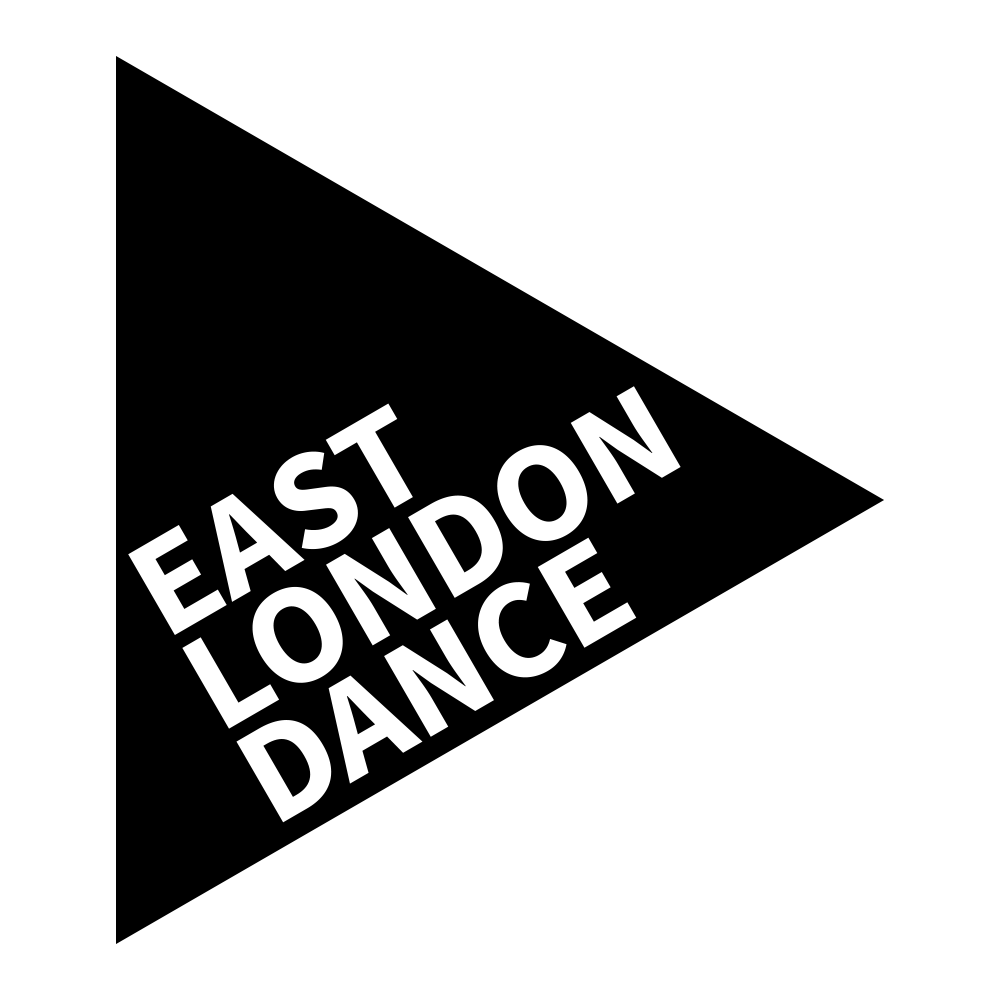 Application FormPart of the Dance Enterprise HubDeadline: 10am, Monday 20 February 2017Funding and support to help your creative idea become a realitySections 3, 5 & 6 can be answered via video submission, but if doing so you must still complete sections 1, 2 & 4 on the form in full. See application guidelines for full details.Please complete this application form and email your application to office@eastlondondance.org by 10am on Monday 20 February 2017If you have any questions please contact East London Dance on020 8279 1050 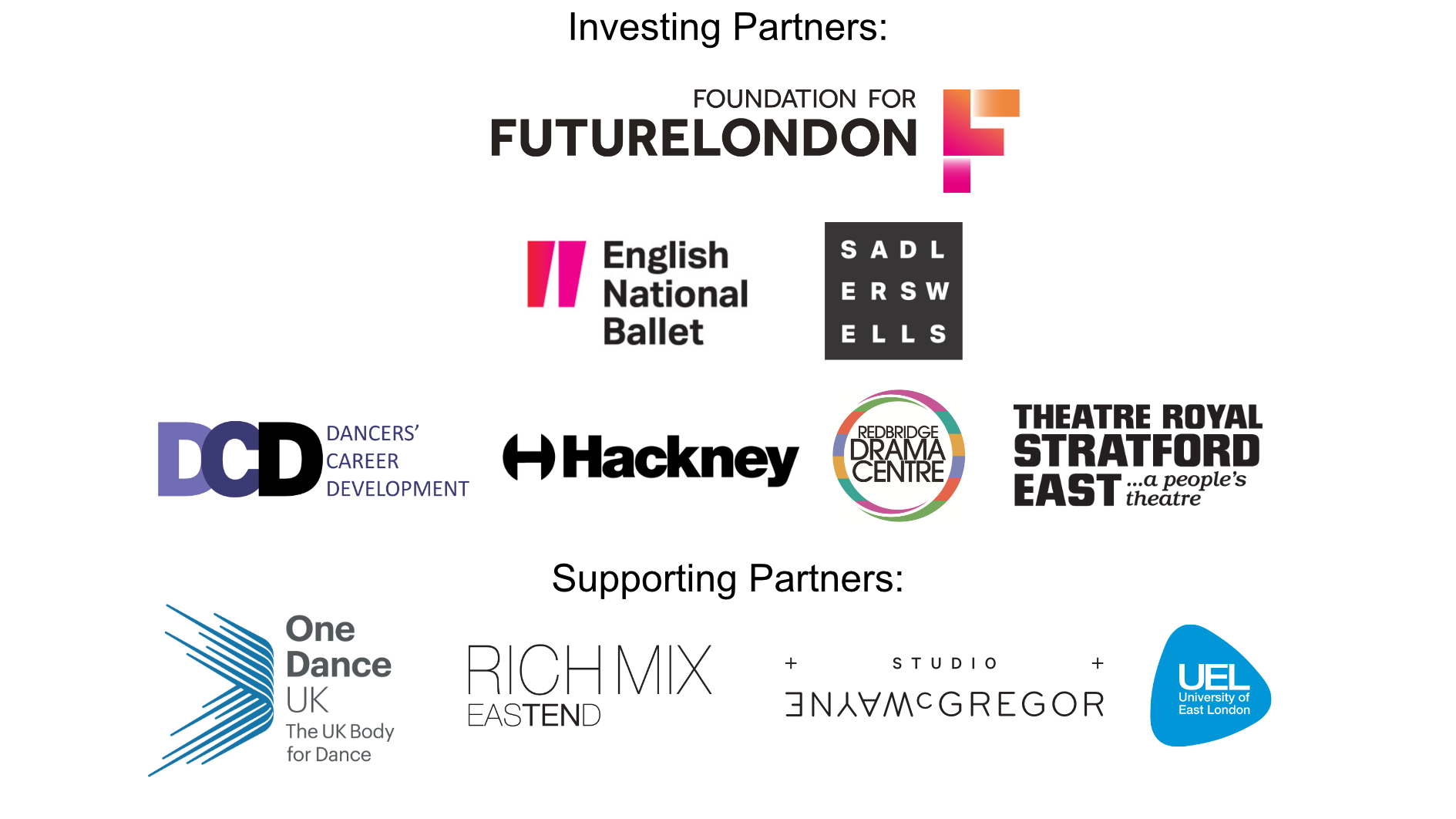 EQUAL OPPORTUNITIES MONITORINGEast London Dance want to ensure this opportunity is accessible to all eligible participants. It will help us to monitor the effectiveness the application process if you could supply the following information. The information on this form will be used anonymously for statistical monitoring only and will have no bearing on your application.Ethnic Origin (please tick the box which most closely relates to you) 1. Personal Details1. Personal Details1. Personal Details1. Personal Details1. Personal Details1. Personal DetailsFirst NameSurnameName of Company (if relevant)AddressPost CodeTelephoneEmailDo you wish to join the East London Dance mailing list?Do you have any access requirements or additional support needs?If yes, please specify2. Availability check2. Availability check2. Availability check2. Availability check2. Availability check2. Availability checkIf selected you will have the opportunity to meet the Dance Enterprise Summit Facilitators Anamaria Wills and Jeanefer Jean Charles to discuss your pitch. This is a valuable opportunity to sound out your proposal and receive feedback in preparation for the pitch at The Dance Enterprise Summit. Please identify your top 3 preferences out of the following days for this to take place. Mark using a 1 for your most preferred and 3 as your least preferred and pencil all three in your diary.If selected you will have the opportunity to meet the Dance Enterprise Summit Facilitators Anamaria Wills and Jeanefer Jean Charles to discuss your pitch. This is a valuable opportunity to sound out your proposal and receive feedback in preparation for the pitch at The Dance Enterprise Summit. Please identify your top 3 preferences out of the following days for this to take place. Mark using a 1 for your most preferred and 3 as your least preferred and pencil all three in your diary.If selected you will have the opportunity to meet the Dance Enterprise Summit Facilitators Anamaria Wills and Jeanefer Jean Charles to discuss your pitch. This is a valuable opportunity to sound out your proposal and receive feedback in preparation for the pitch at The Dance Enterprise Summit. Please identify your top 3 preferences out of the following days for this to take place. Mark using a 1 for your most preferred and 3 as your least preferred and pencil all three in your diary.If selected you will have the opportunity to meet the Dance Enterprise Summit Facilitators Anamaria Wills and Jeanefer Jean Charles to discuss your pitch. This is a valuable opportunity to sound out your proposal and receive feedback in preparation for the pitch at The Dance Enterprise Summit. Please identify your top 3 preferences out of the following days for this to take place. Mark using a 1 for your most preferred and 3 as your least preferred and pencil all three in your diary.If selected you will have the opportunity to meet the Dance Enterprise Summit Facilitators Anamaria Wills and Jeanefer Jean Charles to discuss your pitch. This is a valuable opportunity to sound out your proposal and receive feedback in preparation for the pitch at The Dance Enterprise Summit. Please identify your top 3 preferences out of the following days for this to take place. Mark using a 1 for your most preferred and 3 as your least preferred and pencil all three in your diary.If selected you will have the opportunity to meet the Dance Enterprise Summit Facilitators Anamaria Wills and Jeanefer Jean Charles to discuss your pitch. This is a valuable opportunity to sound out your proposal and receive feedback in preparation for the pitch at The Dance Enterprise Summit. Please identify your top 3 preferences out of the following days for this to take place. Mark using a 1 for your most preferred and 3 as your least preferred and pencil all three in your diary.Monday 6 MarchMonday 6 MarchAMPMWednesday 8 MarchWednesday 8 MarchAMPMThursday 9 MarchThursday 9 MarchAMPMFriday 10 MarchFriday 10 MarchAMPMMonday 13 MarchMonday 13 MarchAMPMWednesday 15 MarchWednesday 15 MarchAMPMThursday 16 MarchThursday 16 MarchAMPMFriday 17 MarchFriday 17 MarchAMPMAll pitches will be made to a panel of industry professionals in front of a live audience at the Dance Enterprise Ideas Summit on Friday 31 March 2017. If you are not available for this date you are not eligible to apply for the fund. Please sign to agree that you are available below:All pitches will be made to a panel of industry professionals in front of a live audience at the Dance Enterprise Ideas Summit on Friday 31 March 2017. If you are not available for this date you are not eligible to apply for the fund. Please sign to agree that you are available below:All pitches will be made to a panel of industry professionals in front of a live audience at the Dance Enterprise Ideas Summit on Friday 31 March 2017. If you are not available for this date you are not eligible to apply for the fund. Please sign to agree that you are available below:All pitches will be made to a panel of industry professionals in front of a live audience at the Dance Enterprise Ideas Summit on Friday 31 March 2017. If you are not available for this date you are not eligible to apply for the fund. Please sign to agree that you are available below:All pitches will be made to a panel of industry professionals in front of a live audience at the Dance Enterprise Ideas Summit on Friday 31 March 2017. If you are not available for this date you are not eligible to apply for the fund. Please sign to agree that you are available below:All pitches will be made to a panel of industry professionals in front of a live audience at the Dance Enterprise Ideas Summit on Friday 31 March 2017. If you are not available for this date you are not eligible to apply for the fund. Please sign to agree that you are available below:I confirm I am available on Friday 31 March 2017I confirm I am available on Friday 31 March 2017I confirm I am available on Friday 31 March 20173. Your Idea3. Your Idea3. Your IdeaPlease describe your idea (max 500 words)Think about the 5Ws: who, what, when, where, why. Include your vision, who is involved, who will benefit, what impact or change you want to achieve and your timeline. Please refer to the Application Guidelines for guidance.Please describe your idea (max 500 words)Think about the 5Ws: who, what, when, where, why. Include your vision, who is involved, who will benefit, what impact or change you want to achieve and your timeline. Please refer to the Application Guidelines for guidance.Please describe your idea (max 500 words)Think about the 5Ws: who, what, when, where, why. Include your vision, who is involved, who will benefit, what impact or change you want to achieve and your timeline. Please refer to the Application Guidelines for guidance.What stage of development is this idea at? How will you use the Dance Enterprise Ideas Fund to research, test or launch this idea? (max 300 words)Please include timescales and refer to the Application Guidelines. Please note the money must be spent by March 2018. What stage of development is this idea at? How will you use the Dance Enterprise Ideas Fund to research, test or launch this idea? (max 300 words)Please include timescales and refer to the Application Guidelines. Please note the money must be spent by March 2018. What stage of development is this idea at? How will you use the Dance Enterprise Ideas Fund to research, test or launch this idea? (max 300 words)Please include timescales and refer to the Application Guidelines. Please note the money must be spent by March 2018. What is your long-term vision for the idea? How might you fund and resource the idea? (max 250 words)What is your long-term vision for the idea? How might you fund and resource the idea? (max 250 words)What is your long-term vision for the idea? How might you fund and resource the idea? (max 250 words)4. Budget4. Budget4. BudgetHow much are you pitching for? (maximum £5,000)	How much are you pitching for? (maximum £5,000)	How much are you pitching for? (maximum £5,000)	How do you plan to spend this money?How do you plan to spend this money?How do you plan to spend this money?Item DescriptionBreakdown of CostsCostGRAND TOTAL COSTGRAND TOTAL COSTDo you have any financial or in-kind support in place already? If so, who and how much?NB. It is not a requirement to have match funding in placeDo you have any financial or in-kind support in place already? If so, who and how much?NB. It is not a requirement to have match funding in placeDo you have any financial or in-kind support in place already? If so, who and how much?NB. It is not a requirement to have match funding in place5. What other additional support and advice do you need from East London Dance and partner organisations to help you launch your idea? (max 300 words)5. What other additional support and advice do you need from East London Dance and partner organisations to help you launch your idea? (max 300 words)5. What other additional support and advice do you need from East London Dance and partner organisations to help you launch your idea? (max 300 words)6. About You6. About YouTell us about yourself and your work (max 300 words)Tell us about yourself and your work (max 300 words)Please provide us with your Twitter, YouTube and Instagram namesPlease provide website or video links that are relevant to your application below:Please provide website or video links that are relevant to your application below:NationalityDo you consider yourself to have a disability as defined by the Equality Act 2010?YesNoGenderMaleFemaleDate of BirthAsian or Asian British:Bangladeshi:Indian:Asian or Asian British:Pakistani:Other Asian background:Asian or Asian British:If ‘Other’ please specify:Black or Black British:African:CaribbeanBlack or Black British:Other black backgrounds:Black or Black British:If ‘Other’ please specify:Chinese or Other Ethnic GroupChineseOther ethnic groupChinese or Other Ethnic GroupIf ‘Other’ please specify:Mixed:White and Asian:White and Black African:Mixed:White and Black Caribbean:Other mixed backgroundMixed:If ‘Other’ please specify:WhiteBritish:Irish:WhiteOther white background:WhiteIf ‘Other’ please specify: